     Główna Komisja Szkolenia Psów   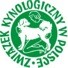           Podkomisja ds. Wyścigów ChartówPOTWIERDZENIE TRENINGU UMIEJĘTNOŚCI PSAPRZED  PRÓBAMI LICENCYJNYMI(odcinek dla właściciela psa) w dniu   …………………   20…….… r. **Płeć należy oznaczyć literą: s-suka, p- pies***SOLO - bieg solo – należy wpisać słownie „odbył”*** ZESPOŁOWY – bieg zespołowy   – należy wpisać słownie „odbył”!!!! Niniejsze potwierdzenie  należy przedstawić organizatorowi prób licencyjnych     Główna Komisja Szkolenia Psów             Podkomisja ds. Wyścigów ChartówPOTWIERDZENIE TRENINGU UMIEJĘTNOŚCI PSAPRZED  PRÓBAMI LICENCYJNYMI(odcinek dla organizatora treningu) w dniu   …………………   20…….… r.          **Płeć należy oznaczyć literą: s-suka, p- pies **SOLO - bieg solo – należy wpisać słownie „odbył”** ZESPOŁOWY – bieg zespołowy   – należy wpisać słownie „odbył”Organizator – oddział ZKwP:Organizator – oddział ZKwP:Organizator – oddział ZKwP:Typ wyścigu:Typ wyścigu:Typ wyścigu:Coursing / Wyścigi Torowe*                                *  niepotrzebne skreślićCoursing / Wyścigi Torowe*                                *  niepotrzebne skreślićCoursing / Wyścigi Torowe*                                *  niepotrzebne skreślićCoursing / Wyścigi Torowe*                                *  niepotrzebne skreślićCoursing / Wyścigi Torowe*                                *  niepotrzebne skreślićCoursing / Wyścigi Torowe*                                *  niepotrzebne skreślićMiejsce:Miejsce:Miejsce:Osoba odpowiedzialna za przeprowadzenie treninguOsoba odpowiedzialna za przeprowadzenie treninguOsoba odpowiedzialna za przeprowadzenie treninguPodpisPodpisnazwa psarasarasapłeć**data urodzeniachip/tatuażSOLO***ZESPOŁOWY***Organizator – oddział ZKwP:Organizator – oddział ZKwP:Organizator – oddział ZKwP:Typ wyścigu:Typ wyścigu:Typ wyścigu:Coursing / Wyścigi Torowe*                                *  niepotrzebne skreślićCoursing / Wyścigi Torowe*                                *  niepotrzebne skreślićCoursing / Wyścigi Torowe*                                *  niepotrzebne skreślićCoursing / Wyścigi Torowe*                                *  niepotrzebne skreślićCoursing / Wyścigi Torowe*                                *  niepotrzebne skreślićCoursing / Wyścigi Torowe*                                *  niepotrzebne skreślićMiejsce:Miejsce:Miejsce:Osoba odpowiedzialna za przeprowadzenie treninguOsoba odpowiedzialna za przeprowadzenie treninguOsoba odpowiedzialna za przeprowadzenie treninguPodpisPodpisnazwa psarasarasapłeć**data urodzeniachip/tatuażSOLO***ZESPOŁOWY***